                                 Fonds d’initiatives citoyennes locales 2023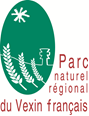 Intitulé du projet :Organisme :Nom de l’organisme :                                                                                  Numéro de siret : Adresse de l’organisme :  Type de structure (association, collectivité, syndicat…) :Nom et fonction du responsable de la structure :Personne référente :Nom : Fonction : Tél. :                                                                        Courriel :Description du projet :Objectifs (ce à quoi je veux arriver) :-Objectifs en lien avec le développement durable (mobilité, lien social, alimentation, énergie, biodiversité…) :-Descriptif détaillé du projet (comment le projet va se dérouler) :Est-ce ce que cette action est présentée pour la première fois ?                  oui                           nonSi non ? Est-ce que vous avez pu faire évoluer un élément dans votre proposition ? Pouvez-vous nous dire le quel ?Est-ce que cette action est gratuite pour les participants ?                  oui                  non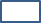 Personnes impliquées dans la réalisation de l’action (nombre, type de personnes : habitants, association, commune…) :Personnes concernées par l’action (nombre envisagé, type de public..) : Résultats attendus (ce que je souhaite) :Date(s) du projet :Lieu du projet :Budget prévisionnel du projet :Fait à :                                                  Le :                                         Signature :DEPENSES PREVUESMontantRECETTES PREVUESMontantLocation et achat de petit matérielSubvention F.I.L souhaitée Achat de petites fournituresAlimentationCommunicationParticipation des usagersFondations privéesFrais de transportCommuneAutres dépenses(à détailler)Autre(s) partenaire(s) (préciser)TOTALTOTAL